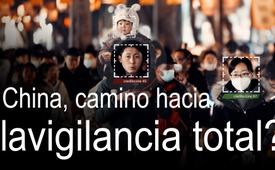 El camino coherente de China hacia la vigilancia total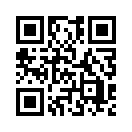 Con los argumentos de la seguridad y la lucha contra la corrupción, el Gobierno chino ha logrado cierta aceptación entre sus ciudadanos para el sistema de crédito social. En este programa descubrirá desde cuándo se está preparando, en qué consiste y hacia dónde se dirige.Los preparativos para el sistema de crédito social, que será obligatorio para todos los ciudadanos y empresas, están en marcha en China desde 2014.
Un sistema de crédito social es un sistema digital de registro y calificación que categoriza y evalúa a todas las personas y empresas. Para ello se utiliza un sistema de puntos de entre 600 y 1300 puntos, comenzando cada ciudadano con 1000 puntos.
La puntuación personal aumenta o disminuye en función del comportamiento positivo o negativo de cada uno. Los ciudadanos ejemplares son recompensados y los malos comportamientos "castigados".
De este modo, las personas que critican el sistema pueden ser filtradas para cimentar el poder del Partido Comunista Chino. Una puntuación baja puede significar, entre otras cosas, no poder trabajar en el sector público, tener más difícil el acceso a prestaciones sociales o estar en desventaja a la hora de viajar.
Según China, se confía en la función educativa del sistema de crédito social. Con los argumentos de la seguridad y la lucha contra la corrupción, el gobierno ha logrado cierto nivel de aceptación entre los ciudadanos.

Un pilar fundamental de este tipo de vigilancia total es el llamado Skynet. Se basa en unos 600 millones de cámaras con reconocimiento facial y documenta cada acción realizada por los ciudadanos.
Este sistema sólo funciona aún en ciudades de prueba como Pekín, ya que no se ha podido cumplir el lanzamiento definitivo previsto para finales de 2020. Pero en cuanto se haya implantado con éxito, China quiere exportar su tecnología a otros países.
Estimados telespectadores, ¿con qué pretexto podría nuestro Gobierno introducir aquí un sistema semejante y conseguir que se aplique?de sda.Fuentes:Social-Credit-System in China
www.ionos.at/digitalguide/online-marketing/web-analyse/was-ist-das-social-credit-system/

Eintrag in Wikipedia
https://de.wikipedia.org/wiki/Sozialkredit-SystemEsto también podría interesarle:#politica - www.kla.tv/politica

#Vigilancia - www.kla.tv/Vigilancia

#china_es - www.kla.tv/china_esKla.TV – Las otras noticias ... libre – independiente – no censurada ...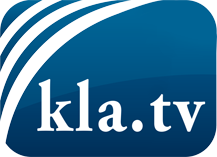 lo que los medios de comunicación no deberían omitir ...poco escuchado – del pueblo para el pueblo ...cada viernes emisiones a las 19:45 horas en www.kla.tv/es¡Vale la pena seguir adelante!Para obtener una suscripción gratuita con noticias mensuales
por correo electrónico, suscríbase a: www.kla.tv/abo-esAviso de seguridad:Lamentablemente, las voces discrepantes siguen siendo censuradas y reprimidas. Mientras no informemos según los intereses e ideologías de la prensa del sistema, debemos esperar siempre que se busquen pretextos para bloquear o perjudicar a Kla.TV.Por lo tanto, ¡conéctese hoy con independencia de Internet!
Haga clic aquí: www.kla.tv/vernetzung&lang=esLicencia:    Licencia Creative Commons con atribución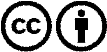 ¡Se desea la distribución y reprocesamiento con atribución! Sin embargo, el material no puede presentarse fuera de contexto.
Con las instituciones financiadas con dinero público está prohibido el uso sin consulta.Las infracciones pueden ser perseguidas.